Esri User Conference In-Person RegistrationGo to the Esri User Conference Registration page and click Register for in-person event.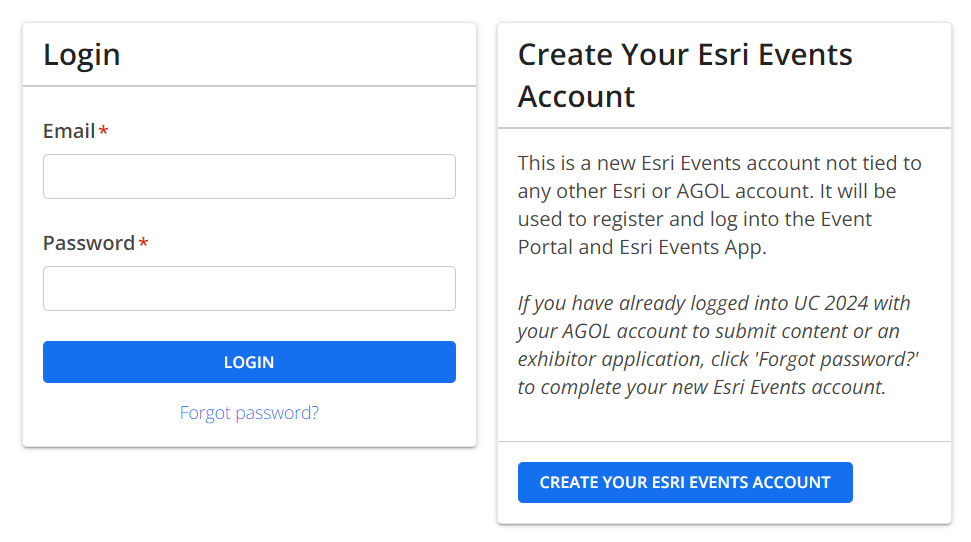 Click on CREATE YOUR ESRI EVENTS ACCOUNTFill out your name and email and set up a password. WRITE DOWN YOUR PASSWORDClick on ‘I am registering myself’, then click ‘Continue’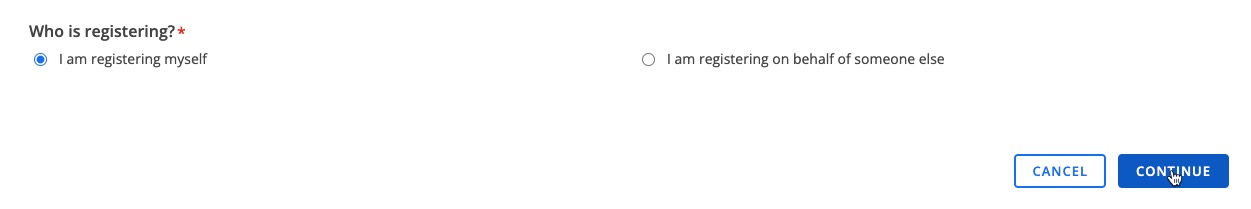 Fill out your name, Redlands.edu email, address, etc. Use University of Redlands as the Organization. Click ‘Continue’. Using the drop down, choose ‘I want to enter in my customer number’.Use 12498 as our customer number.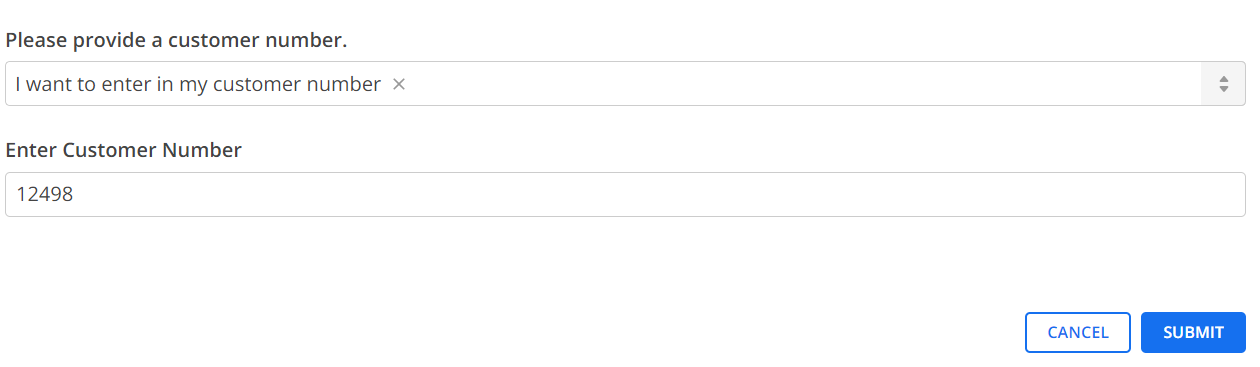 Click ‘Submit’Fill in your emergency contact information.For Organization type, choose Education.For Industry, choose Higher EducationChoose your Functional RoleAgree to the Communication Acknowledgment and Attendee AcknowledgementSelect User Conference or UC + Industry Concurrent Events for ‘Which event are you interested in attending?’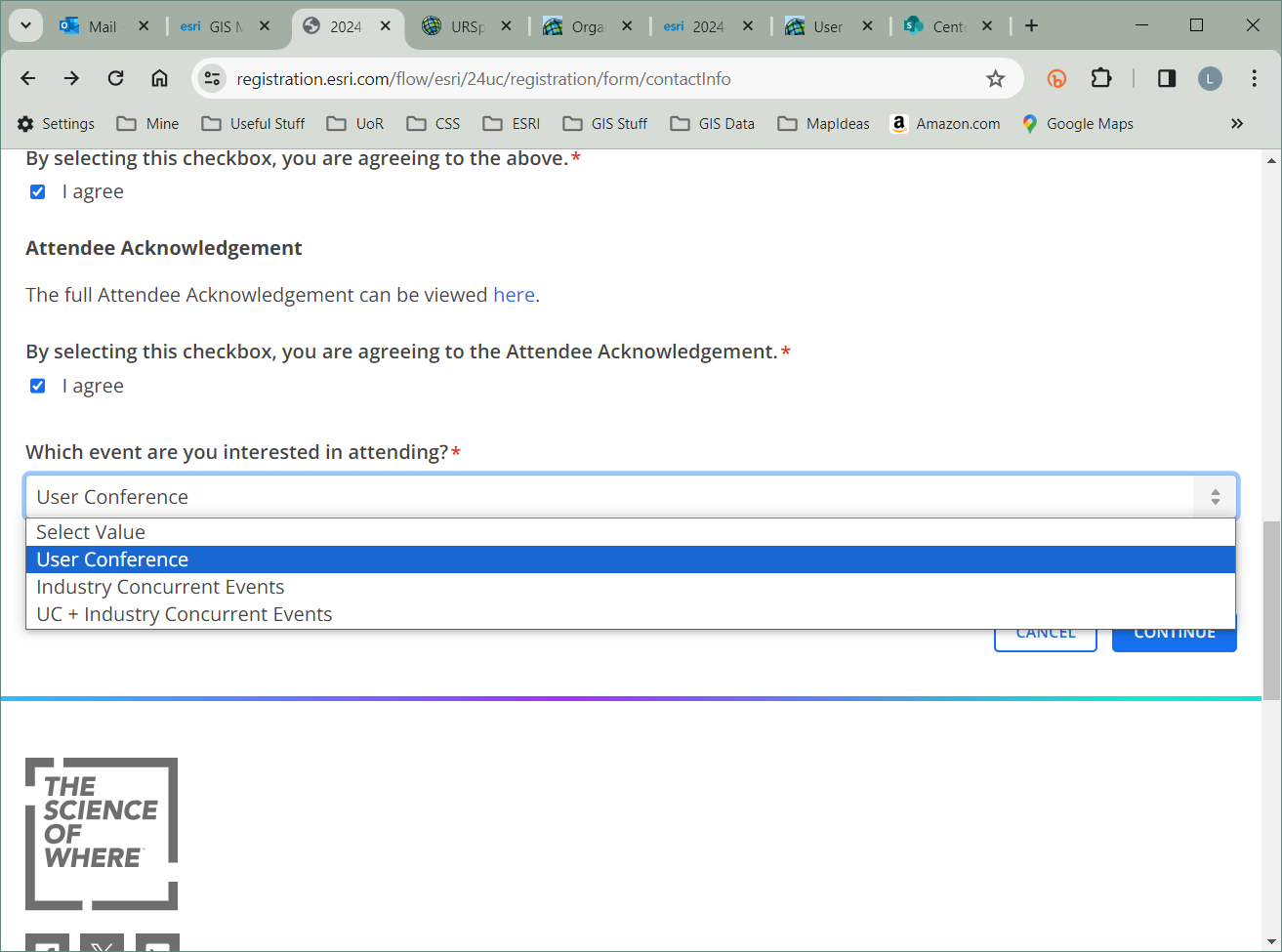 Choose User Conference if you only plan to go to the UC. Choose Industry Concurrent Events if you only plan to attend the Education Summit.Choose UC and Industry Concurrent Events if you plan to attend both the UC and the Education Summit.Click ‘Continue’.On the next page, choose one or more of the following options.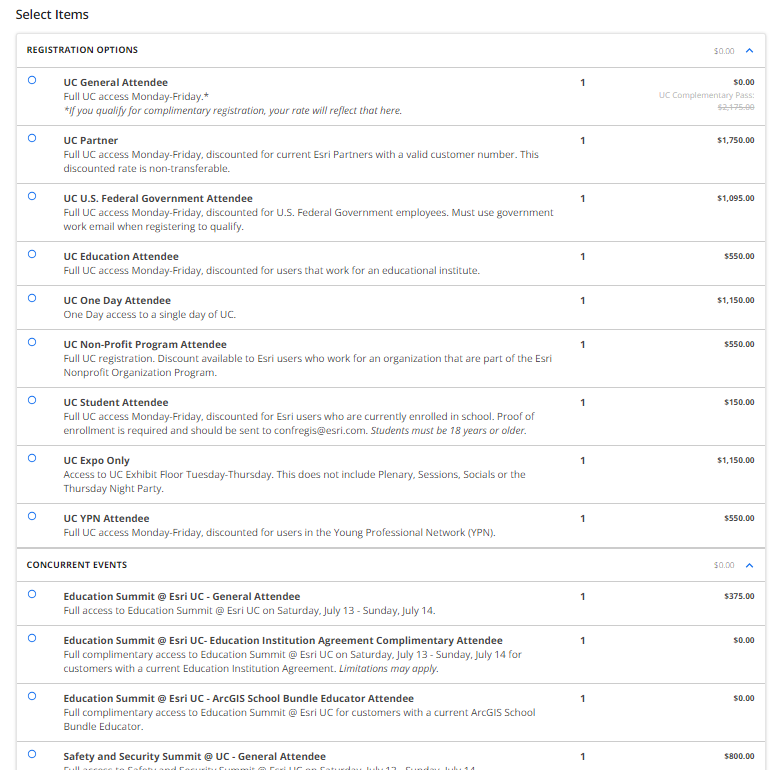 NOTE: Anyone who has registered for the in-person event will automatically receive digital access once it becomes available.At the bottom of the page, click Submit Order.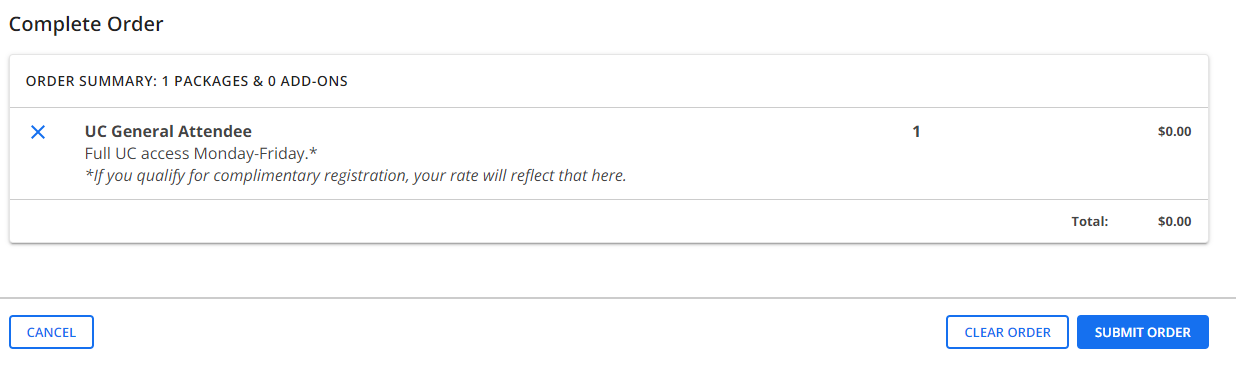 Within a few minutes, you should get a confirmation email from Esri. You can now checkout the adgenda and create your schedule.If you encounter any difficulty registering, contact spatialstudies@redlands.edu.See you at the show!